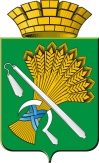 ДУМА КАМЫШЛОВСКОГО ГОРОДСКОГО ОКРУГА(шестого созыва)РЕШЕНИЕот 20.03.2014    		№  318 город КамышловРуководствуясь статьей 60 Устава Камышловского городского округа и Положением «О формировании и размещении заказов на поставки товаров, выполнение работ, оказание услуг для муниципальных нужд Камышловского городского округа», утвержденным решением Думы КГО № 366 от 18.10.2009, заслушав информации: Ельшиной Т.Н., заместителя главы администрации КГО и Лаптева А.Ю., председателя комитета по экономике и бюджету Думы КГО, о выполнении муниципального заказа по КГО за 2013 год и о планах заказа на 2014 год,Дума Камышловского городского округа РЕШИЛА:1. Информации: Ельшиной Т.Н., заместителя главы администрации КГО и Лаптева А.Ю., председателя комитета по экономике и бюджету Думы КГО, о выполнении муниципального заказа по КГО за 2013 год (приложение № 1) принять к сведению. 2. Утвердить план муниципального заказа по Камышловскому городскому округу на 2014 год в сумме 76929 тыс. руб. (приложение № 2).3. Настоящее решение опубликовать на страницах газеты «Камышловские известия» и разместить на официальном сайте Камышловского городского округа.4. Контроль за выполнением данного решения возложить на комитет по экономике и бюджету Думы КГО (Лаптев А.Ю) и заместителя главы администрации Камышловского городского округа (Ельшину Т.Н.).Председатель Думы городского округа                                                                           Т.А. ЧикуноваГлава Камышловского городского округа                                    М.Н.Чухарев Приложение № 1 к решению ДумыКамышловского городского округа        от 20 марта 2014 г. № 318Выполнение плана муниципального  заказа Камышловского городского округа в 2013 году Всего расходов (по плану):.          397 522 832    руб.                            (по факту):         364 433 731     руб.                                                                                          Исполнение:      92%Приложение № 2 к решению ДумыКамышловского городского округа        от 20 марта 2014 г. № 318План муниципального  заказа Камышловского городского округа на 2014 год   СводВсего расходов: 76929290О выполнении муниципального заказа по Камышловскому городскому округу за 2013 год  и об утверждении муниципального заказа Камышловского городского округа на 2014 год№ п/пНаименование  группы, статьи,  подстатьи расходов по  эконом. классификации расходовкотировка, конкурс, аукционГлавные распорядители и получатели бюджетных средств Камышловского городского округа в соответствии с утвержденным на 2013 финансовый год бюджетом (руб.)Главные распорядители и получатели бюджетных средств Камышловского городского округа в соответствии с утвержденным на 2013 финансовый год бюджетом (руб.)Главные распорядители и получатели бюджетных средств Камышловского городского округа в соответствии с утвержденным на 2013 финансовый год бюджетом (руб.)Главные распорядители и получатели бюджетных средств Камышловского городского округа в соответствии с утвержденным на 2013 финансовый год бюджетом (руб.)Главные распорядители и получатели бюджетных средств Камышловского городского округа в соответствии с утвержденным на 2013 финансовый год бюджетом (руб.)Главные распорядители и получатели бюджетных средств Камышловского городского округа в соответствии с утвержденным на 2013 финансовый год бюджетом (руб.)Главные распорядители и получатели бюджетных средств Камышловского городского округа в соответствии с утвержденным на 2013 финансовый год бюджетом (руб.)Главные распорядители и получатели бюджетных средств Камышловского городского округа в соответствии с утвержденным на 2013 финансовый год бюджетом (руб.)№ п/пНаименование  группы, статьи,  подстатьи расходов по  эконом. классификации расходовкотировка, конкурс, аукционАдминистрацияАдминистрацияКомитет по образованию, культуре, физкультуре, спорту и молодежной политикеКомитет по образованию, культуре, физкультуре, спорту и молодежной политикеФинансовое управлениеплан/фактФинансовое управлениеплан/фактКомитет по управлениюимуществомплан/фактКомитет по управлениюимуществомплан/факт№ п/пНаименование  группы, статьи,  подстатьи расходов по  эконом. классификации расходовкотировка, конкурс, аукционпланфактпланфактпланфактпланфакт1.1Услуги  связи1.2Транспортные услуги зак. у ед.пост.300 818294 0801.3Коммунальные услуги всего1.5Работы, услуги по содержанию имуществакотировкааукционконкурсызак. у ед.пост.1 318 20810 206 1021 315 00810 206 1020200 000450 00024 177 6130200 000450 00015 327 8751.6Прочие работы, услугикотировкааукционконкурсызак. у ед.пост.1 559 5795 573 8951 215 9963 575 369005 895 0002 860 696005 895 0002 860 696250 800250 8001.8Безвозмездные перечисления организациям, за исключе-нием  гос. и муниц. организ-й1.9Увеличение стоимости основных средствкотировкиаукционконкурсызак. у ед.пост.305 893305 566 883226 296287 317 06300013 393 13200013 360 4564 000 0002 063 119,331.10Увеличение стоимости  материальных запасовкотировкиаукционконкурсызак. у ед.пост.1 272 0003 190 000017 002 2131 272 0003 190 000016 186 593                                 План                                 План324 530 56068 741 472250 8004 000 000                         выполнение                         выполнение303 855 83458 263 978250 8002 063 119,33% выполнения за .% выполнения за .93.7%93.7%85%85%100%100%51,58%51,58%№ п/пНаименование  группы, статьи,  подстатьи расходов по  эконом. Классификации расходовкотировка, конкурс, аукционГлавные распорядители и получатели бюджетных средств Камышловского городского округа в соответствии с утвержденным на 2014 финансовый год бюджетом  (руб.)Главные распорядители и получатели бюджетных средств Камышловского городского округа в соответствии с утвержденным на 2014 финансовый год бюджетом  (руб.)Главные распорядители и получатели бюджетных средств Камышловского городского округа в соответствии с утвержденным на 2014 финансовый год бюджетом  (руб.)Главные распорядители и получатели бюджетных средств Камышловского городского округа в соответствии с утвержденным на 2014 финансовый год бюджетом  (руб.)Главные распорядители и получатели бюджетных средств Камышловского городского округа в соответствии с утвержденным на 2014 финансовый год бюджетом  (руб.)Главные распорядители и получатели бюджетных средств Камышловского городского округа в соответствии с утвержденным на 2014 финансовый год бюджетом  (руб.)№ п/пНаименование  группы, статьи,  подстатьи расходов по  эконом. Классификации расходовкотировка, конкурс, аукционАдминистрацияКомитет по образованию, культуре, спорту и делам молодежи администрации Камышловского городского округаКомитет по управлениюимуществомДума Камышловского городского округаКонтрольный органФинансовое управление1.1Услуги  связи------1.2Транспортные услуги ------1.3Коммунальные услуги всего------1.4Работы, услуги по содержанию имуществакотировкааукционконкурс60220040234606070001.5Прочие работы, услугикотировкааукционконкурс5715832531639415725005728791.6Безвозмездные перечисления организациям, за исключением  госуд. И мун. Организац.-500000-1.7Прочие услуги2062922.1Увеличение стоимости основных средстваукцион369764874817072-2.3Увеличение стоимости  материальных запасоваукцион43329215452882133000ИТОГО  ИТОГО  43934103301098082312500572879